   ARARAQUARA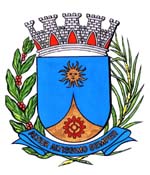 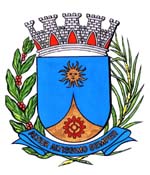   2201/15.:  TENENTE SANTANA:DEFERIDA.Araraquara, _________________                    _________________	Indico ao Senhor  Municipal, a  de   entendimentos com o setor competente, a fim de viabilizar reparos na pavimentação asfáltica da José Cendon Farto próximo ao cruzamento com a Rua Henrique João Baptista Crisci, no Bairro Parque Residencial Laura Molina, desta cidade. Em anexo foto do local.Araraquara, 25 de setembro de 2015.TENENTE SANTANAEM./ Reparo asfalto Av José Cendon Farto